East Joliet Fire Protection District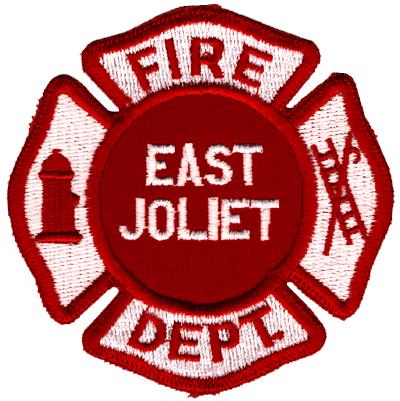 Firefighters Association Application for MembershipWill County, ILName:__________________________________________FDID:____________Phone Number:__________________________________Address:________________________________________Why would you like to be apart of the EJFPD Firefighter’s Association?______________________________________________________________________________________________________________________________________Please acknowledge that the EJFPD Firefighter’s Association requires $10 for monthly dues